OBJET: CERTIFICAT D'ASSURANCE DE RESPONSABILITÉ CIVILE Comme vous devez le savoir, en tant qu'exposant qui participez à un salon, vous devez posséder une assurance de responsabilité civile comportant un montant minimal de 2 000 000 $ pour couvrir les exposants, le grand public, l'organisateur du salon et vous-même.Notre police d'assurance ne prévoit aucune couverture pour quelque élément d'exposition que ce soit et exige que vous soumettiez un certificat d'assurance dès la réception du manuel de l'exposant.Il existe deux (2) façons d'obtenir les assurances requises:OPTION 1 : ASSURANCE POUR ÉVÉNEMENT À CARACTÈRE UNIQUE Newcom Média Québec a nommé Brokers Trust Insurance Group inc., pour être l'entrepreneur recommandé en matière d'assurance pour les exposants. Commandez directement en ligne à www.exhibitorinsurance.com et faites défiler la liste déroulante jusqu'à ExpoCam 2017OPTION 2 : VOS PROPRES ASSURANCES Contactez votre compagnie d'assurances, demandez un certificat d'assurance comportant les exigences suivantes ci-dessous :Newcom Média Québec figurant à titre d'assuré supplémentaire.Le lieu du salon doit etre listé comme assuré additionnel. Place Bonaventure, 800 De La Gauchetière St. Ouest, Montreal, QC H5A 1K6Dates du salon : du 17 au 23 avril 2017 (dates d'entrée et de sortie incluses)Responsabilité civile générale de 2 000 000 $ Responsabilité relative aux préjudices corporels et aux dommages matériels, assujettie à une franchise maximale de 1 000 $.Responsabilité relative aux produits et à la responsabilité après travaux	Responsabilité relative aux employeurs atypiquesFormule étendue concernant les dommages matériels Clause de responsabilité réciproqueClause de l'individualité de l'assurance Nous apprécions beaucoup que vous compreniez et vous conformiez à cette exigence et nous vous remercions de vos efforts qui visent à assurer le bien-être de tous. Nous souhaitons que votre salon se déroule en toute sécurité et sous le signe de la prospérité.Nov 25/16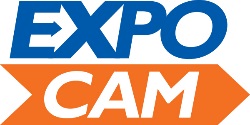 